COSTINGS – 2018 – YEAR 5 & 6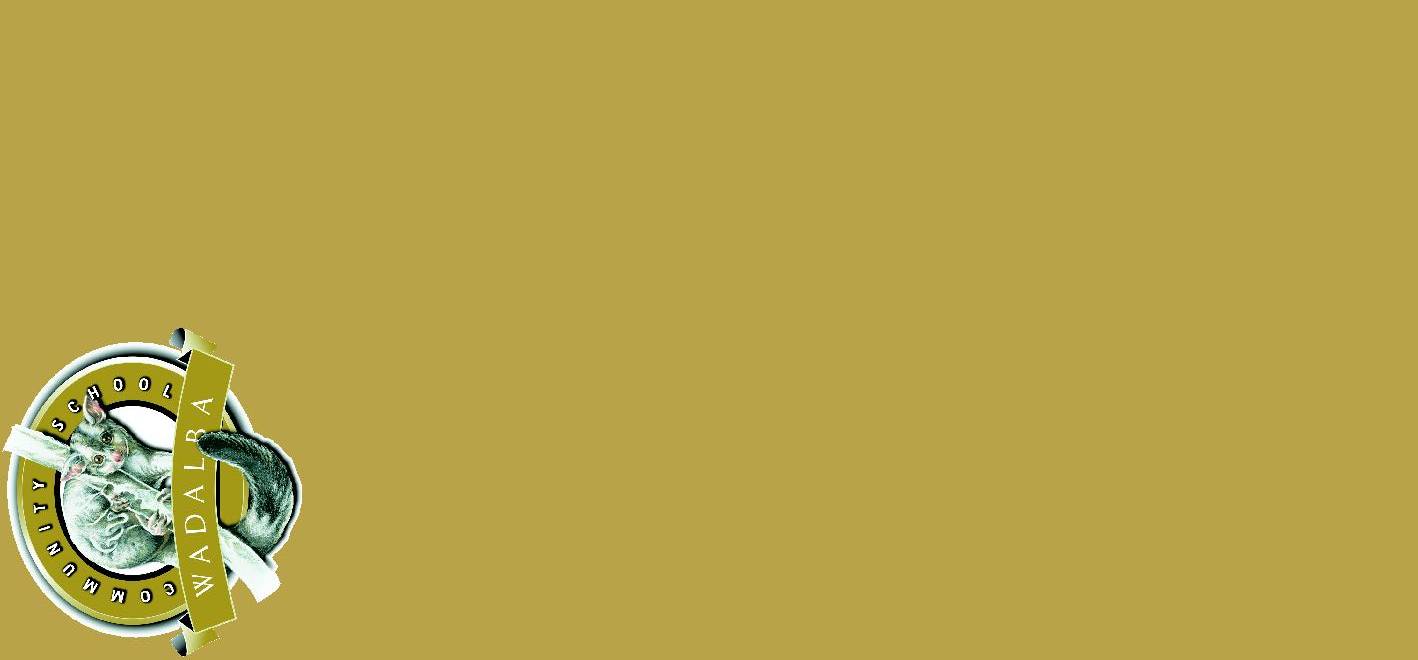 The following excursions and school events have been carefully planned to support your child’s learning. Excursions and extra-curricula activities are not only social but valuable learning experiences for children.This new system has been set up so that payments can be made throughout the year at your convenience. Permission notes will be issued prior to each excursion with details and payment reminder. Full payment must be made by the due date outlined on the permission note.  Please note that there will be other events that come up throughout the year that will require payment if you wish for your child to attend. These include activities like school disco’s, fundraisers, initiatives run by the Leadership team, author visits, stalls or other optional extra-curricula activities like sporting events that your child may participate in. If paying through class money bag, please clearly mark on the envelope your child’s name, the excursion or activity you are paying for and the amount you are paying. Kind regards, Stage 3 staff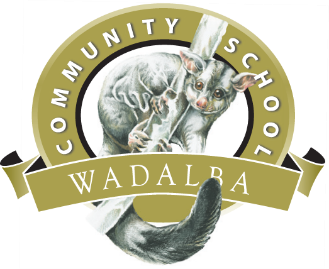 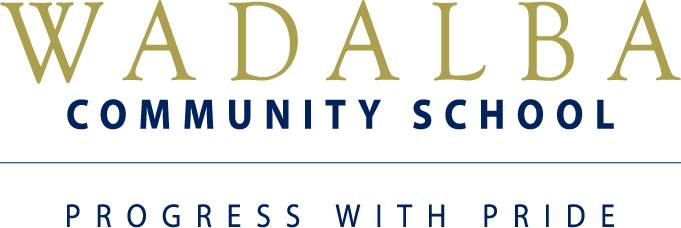 Excursions/ActivityDate of programPayment due dateCostTerm 1C.A.R.E.S – Road Safety excursionMonday 12th March or Tuesday 13th MarchMonday 6th March$14Term 2UNSW Computer Technologies Comp(optional)Tues 8th MayWednesday 21st March$9.90Canberra excursionWednesday 9th May – Friday 11th MayFINAL payments due Thursday 12th April$344UNSW Science Comp(optional)Tues 29th MayTuesday 1st May$9.90Term 3UNSW English Comp(optional)Tuesday 31st JulyMonday 25th June$9.90Forensic Science Workshop – A Case of DiscoveryThursday 2nd AugustFriday 27th July$9UNSW Mathematics Comp(optional)Tues 14th AugustMonday 25th June$9.90Life Education Thurs 14th June – Tues 19th JuneFriday 8th June$10Swim schoolTBA – Term 3 or 4Term 3$60*Term 4